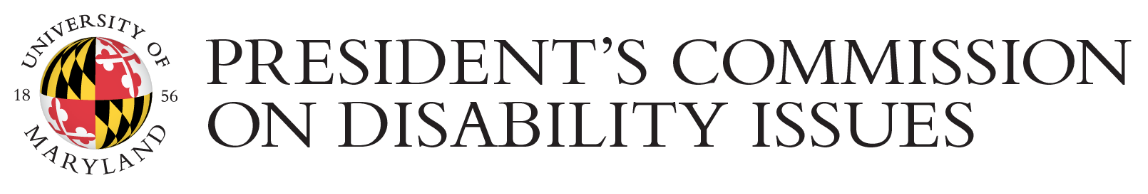 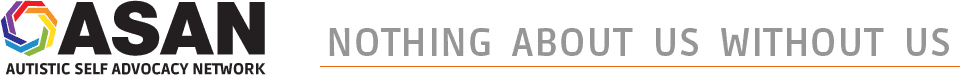 2022 Day of Mourning  A candlelight vigil to remember the people with disabilities murdered by caregivers. March 1 | 12  - 1 PM | Zoom | Register at https://go.umd.edu/mourning22“Mourn for the dead, and fight like hell for the living.” - Mother JonesPeople with disabilities are twice as likely as non-disabled people to be victims of violent crime. Every year, the national media covers dozens of stories about murders of people with disabilities by family members or caregivers, and many more go unnoticed. Too often, the coverage focuses on sympathy for the murderer, because they had to live with or care for a person with a disability. The message to the public is that our lives, not our deaths, are the tragedy. On March 1st, join the Autistic Self Advocacy Network in remembering people with disabilities who lost their lives at the hands of family members or caregivers. We will remember those we have lost and remind the world that their lives had value. Live captioning and ASL will be provided for all events. Please contact PCDI at pcdi@umd.edu with questions or if you need accommodations that will facilitate your full participation in the event. Please find updated event details at https://pcdi.umd.edu/day-of-mourning. Thank you very much for your participation!